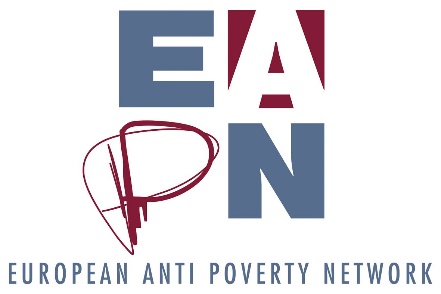 Decisions and Actions Points from May 2017DecisionD1. We will keep recordings of future Bureau calls on the server, and they will be shared with Bureau members who are unable to participate in the calls.D2. The following dates of Bureau meetings were agreed for 2017:•	6 June webinar, 11 – 12 30 CET •	4 July webinar, 11 – 12 30 CET       •	4-5 September face to face meeting •	3 Oct, webinar, 11 – 12 30 CET •	14 Nov, webinar, 11 – 12 30 CET•	5 Dec, webinar, 11 – 12 30 CETD3. EAPN Spain will join the cluster group on FEADD4. Carlos Sergio and Vilborg will lead EAPN’s Future of Europe discussionsD5. Carlos and Maria will be part of the Fundraising Committee of the Ex CoD6. For such events (Policy Conference), we should be aiming for a higher level of political representation D7. We will prioritize our advocacy work in the future, producing less but doing more with it.D8. Communications and network development are a crucial component of advocacy, and will be treated as such in the FPA process and future strategies.D9. We will prioritize PeP work, notably by trying to ensure staff support to this side of the work.D10. The Director will look closely at the 1.5% annual increase, when reviewing the salary grid. Legal advice on this should be sought. A cap should be put on this annual increase.D11. We will propose 6000 euros for 2 NNs rather than 4000 for 3. (EAPN Fund)D12. A draft of the FPA application will be shared with the Ex Co, asking them to consult internally before responding.D13. Welsh colleagues should work through EAPN UK in the first instance (re. creating EAPN Wales)D14. Given the priority placed on membership development, this will be a standing item on the Bureau’s agenda.D15. Vilborg is the bureau member who leads on EAPN’s relationship with EOs Action pointAction pointResponsibleResponsibleDeadlineA1. Follow up previous action point on the evaluation.A1. Follow up previous action point on the evaluation.LeoLeoEnd May 2017A2. Send outlook invitations to Bureau members.A2. Send outlook invitations to Bureau members.LeoLeo19 May 7017A3. Send Sigrid dates for summer holidays. A3. Send Sigrid dates for summer holidays. Bureau membersBureau membersEnd May 7017A4. Take forward the work on the FEAD cluster, starting with the ToR and a discussion to finalise this in advance of the Ex Co.A4. Take forward the work on the FEAD cluster, starting with the ToR and a discussion to finalise this in advance of the Ex Co.Magda and Vilborg, with the Steering CommitteeMagda and Vilborg, with the Steering CommitteeEnd MayA5. Finalise the ToR of the ESF cluster and the questionnaire A5. Finalise the ToR of the ESF cluster and the questionnaire Sergio and CarlosSergio and CarlosLate MayA6. Follow up with EAPN France about an Ex Co meeting next yearA6. Follow up with EAPN France about an Ex Co meeting next yearLeoLeoEnd MayA7. Draft ToR of Funding Committee , share with Ex Co and invite members to indicate an interest.A7. Draft ToR of Funding Committee , share with Ex Co and invite members to indicate an interest.Leo, with Carlos and MariaLeo, with Carlos and MariaBefore June Ex CoA8. Prepare Future of Europe discussions at next Ex Co (background paper / key questions / recommendations?)A8. Prepare Future of Europe discussions at next Ex Co (background paper / key questions / recommendations?)Carlos Sergio and VilborgCarlos Sergio and VilborgEnd MayA9. Draft an Ex Co agenda for discussion with the Bureau. It should include FEAD and ESF sessions, Financing for social protection work, MAFF work, Future of Europe paper and Social Pillar, EU Funding.A9. Draft an Ex Co agenda for discussion with the Bureau. It should include FEAD and ESF sessions, Financing for social protection work, MAFF work, Future of Europe paper and Social Pillar, EU Funding.A9. Draft an Ex Co agenda for discussion with the Bureau. It should include FEAD and ESF sessions, Financing for social protection work, MAFF work, Future of Europe paper and Social Pillar, EU Funding.Leo and BureauAgenda and papers to be shared by 7 June A10. Invite President Tajani’s cabinet and other high level individuals. A10. Invite President Tajani’s cabinet and other high level individuals. LeoLeo19 May A11. Draft the background paperA11. Draft the background paperSianSian12 MayA12. Provide feedback on the background paperA12. Provide feedback on the background paperReference GroupReference Group22 MayA13. Follow up the work on the Social Pillar via the EUISG. A13. Follow up the work on the Social Pillar via the EUISG. SianSianOngoing A14. Investigate possibility of advocacy briefing at a Permanent RepresentativeA14. Investigate possibility of advocacy briefing at a Permanent RepresentativeLeo and SergioLeo and SergioEnd June? (Depends on date of our output)A15. Develop objective criteria by which we can judge whether we should join a call for a project. A15. Develop objective criteria by which we can judge whether we should join a call for a project. LeoLeoEnd AugustA16. Investigate possibility of advocacy briefing at a Permanent RepresentativeA16. Investigate possibility of advocacy briefing at a Permanent RepresentativeLeo and SergioLeo and SergioEnd June? (Depends on date of our output)A17. Take forward these conversations, with the aim of having a discussion in June about salary grids and the 1.5% raise. Leo, Peter and JasmineLeo, Peter and JasmineLeo, Peter and JasmineEnd MayA18. Check whether there was some money left over from Hungarian Presidency Leo, Philippe and FintanLeo, Philippe and FintanLeo, Philippe and FintanEnd MayA19. Start working on the FPA application, drafting the parts which are likely to be similar to the previous application form. LeoLeoLeoEnd MayA20. Prepare a brief report on the MASS for each Bureau meeting. A20. Prepare a brief report on the MASS for each Bureau meeting. MagdaMagdaOngoingA21. Ensure the development area of the website is updated.A21. Ensure the development area of the website is updated.Magda and RebeccaMagda and RebeccaEnd MayA22. Agree a process for the 2018 MASSA22. Agree a process for the 2018 MASSMagda and MDGMagda and MDGEnd JuneA23. Ask for an informal report from Fintan re. The Peace Institute’s participation in EMIN2 in September 2017, with a recommendation on whether they would be a good EAPN national network.A23. Ask for an informal report from Fintan re. The Peace Institute’s participation in EMIN2 in September 2017, with a recommendation on whether they would be a good EAPN national network.Leo and FintanLeo and FintanSeptember A24. Consider and respond to the Migration Task Force’s request for a capacity building session in October.A24. Consider and respond to the Migration Task Force’s request for a capacity building session in October.MDGMDGEarly JuneA25. Discuss follow up steps, ways forward, following the meeting with EOs. Vilborg, Leo and MagdaVilborg, Leo and MagdaVilborg, Leo and MagdaEnd MayA26. Add 9 May (Europe Day) into the 2018 planning calendar and get a shared action (political press work or breakfast briefing?), which can be highlighted at the national level? A26. Add 9 May (Europe Day) into the 2018 planning calendar and get a shared action (political press work or breakfast briefing?), which can be highlighted at the national level? Leo, Rebecca, supported by Sergio and CarlosLeo, Rebecca, supported by Sergio and CarlosEnd SeptemberA27. Saviour to send reimbursement paperwork to Treasurers, with Leo and Philippe in CC.A27. Saviour to send reimbursement paperwork to Treasurers, with Leo and Philippe in CC.SaviourSaviourMid MayA28. Make a decisionA28. Make a decisionTreasurersTreasurersEnd May